Evenes sentralkjøkken tilbyr salg av diverse mat og kaker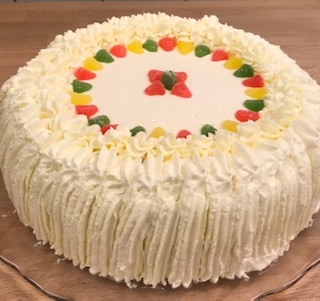 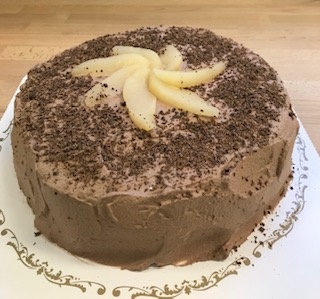 Må bestilles senest to dager før levering. Snitter og baguetter kan bestilles en dag før levering.Bestilling Ring inn din bestilling på tlf 91314745. bestillingen må hentes på kjøkkenet innenfor åpningstiden (hverdager mellom kl 0800-1500).
Adresse: Evenes omsorgssenter, Bjellgamveien 5, 8534 LilandDersom du har andre retter du ønsker å bestille, ta kontakt for pristilbud.
Kontakt: Vigdis Liavik (/organisasjon/helse-og-omsorg/63.html).MenyPrisSnitter med assortert påleggKr 20,- pr.stkBaguett (kylling, ost og skinkeKr 46,-Hjemmebakt brødKr 40,-OstekakeKr 400,-PeanøttkakeKr 400,-Sjokoladekake m/pærerKr 400,-GelekakeKr 350,-FromasjekakeKr 350,-Nøttekake m/mokkakremKr 400,-BløtkakeKr 400,-MarsipankakeKr 450,-GulrotkakeKr 250,-RomkakeKr 350,-Mat til minnestundBløtkakestykke, karbonadesmørbrød og to snitter pr porsjonKr 110,- pr pers.LapskausKr 63,- pr pers